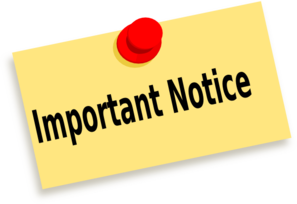 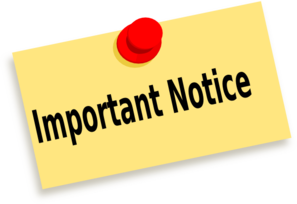 Fall Homeroom Teacher Assignment (August 30, 2019)District/State Test Scores (DRA, SBA, MSP)AttendanceRegistration information, emergency contacts Update email and phone numbersStudent schedule, teacher names and emailsParent/Guardian 
Need a log in or password? Request a login/password from lms@everettsd.org. Include in that request:Your student’s name, school ID number and/or date of birth Your nameYour relationship to the child (mother, father, guardian, etc.) LMS will email you (only to the address on file with your school) your log-in and TEMPORARY password.  AFTER you change that password, you will have access to student info. Do you have more than one child? Do you want to use one login for all of them?Ask your school to link all of your students in one account.